Lysenko Oleg VasilyevichExperience:Position applied for: Able SeamanDate of birth: 20.11.1966 (age: 51)Citizenship: UkraineResidence permit in Ukraine: NoCountry of residence: UkraineCity of residence: MariupolPermanent address: Kerchenskaya street 7Contact Tel. No: +38 (062) 953-93-37 / +38 (067) 131-60-59E-Mail: martini-love7@mail.ruU.S. visa: NoE.U. visa: NoUkrainian biometric international passport: Not specifiedDate available from: 20.07.2013English knowledge: GoodMinimum salary: 1500 $ per monthPositionFrom / ToVessel nameVessel typeDWTMEBHPFlagShipownerCrewingAble Seaman29.09.2012-25.04.2013m/v Mineral NingboBulk Carrier91373AntwerpenBocimar International N.VDiamant Co. Ltd.Able Seaman15.01.2012-27.07.2012m/v Mineral NobleBulk Carrier88179AntwerpenBocimar International N.VDiamant Co. Ltd.Able Seaman29.04.2011-30.11.2011m/v LylaBulk Carrier94817MajuroManga Shipping S.A.Diamant Co. Ltd.Able Seaman23.07.2010-24.01.2011m/v Mineral ChinaBulk Carrier88292AntwerpenBocimar International N.VDiamant Co. Ltd.Able Seaman22.09.2009-08.04.2010m/v LylaBulk Carrier94817MajuroManga Shipping S.A.Diamant Co. Ltd.Able Seaman15.01.2009-22.07.2009m/v Mineral NobleBulk Carrier88179AntwerpenBocimar International N.VDiamant Co. Ltd.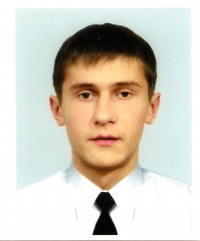 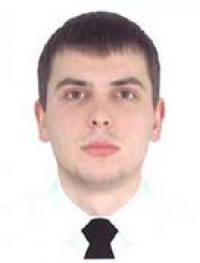 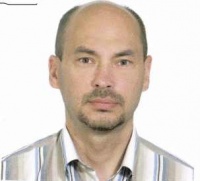 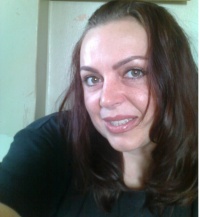 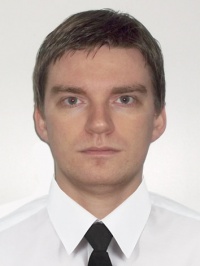 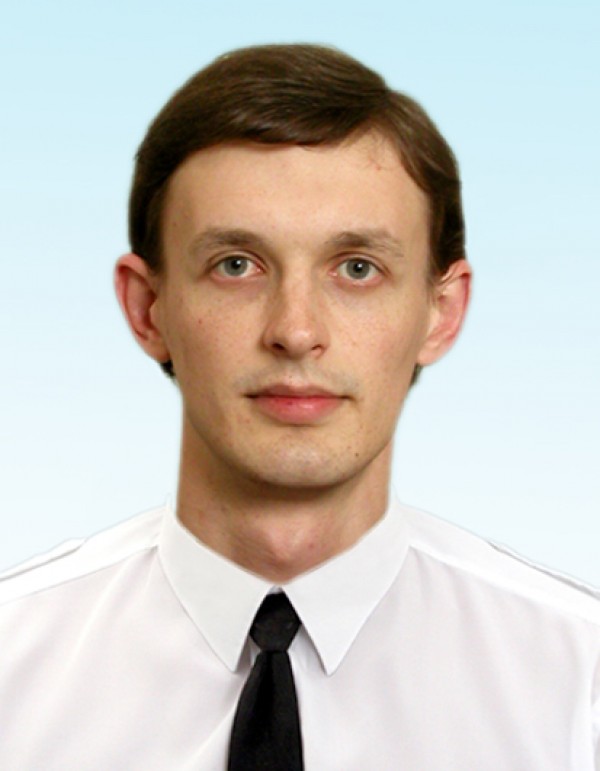 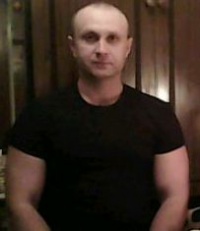 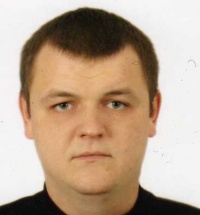 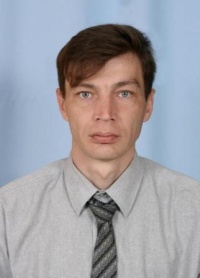 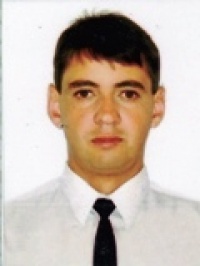 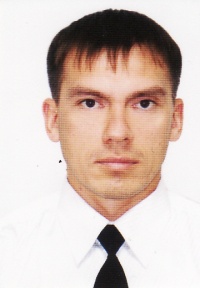 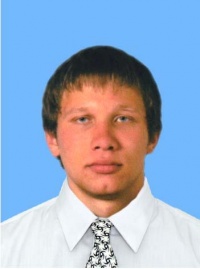 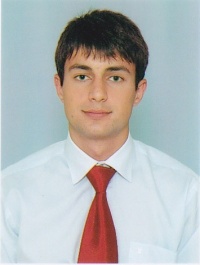 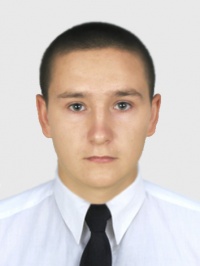 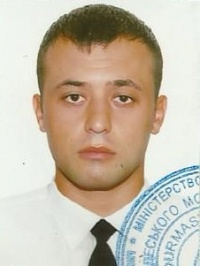 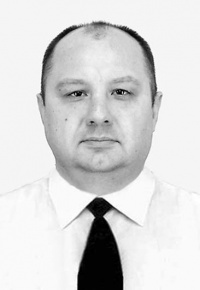 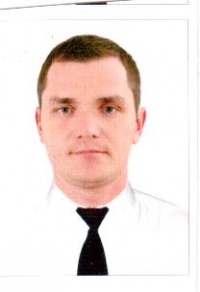 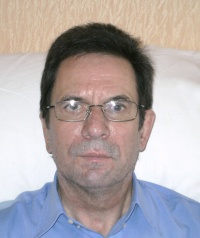 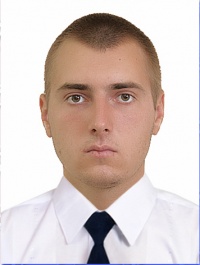 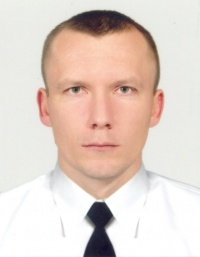 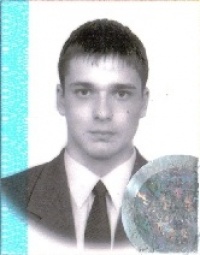 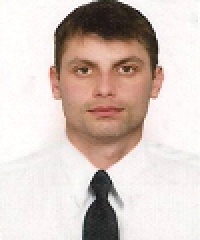 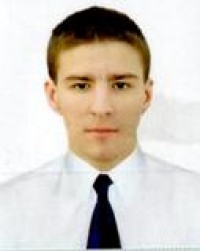 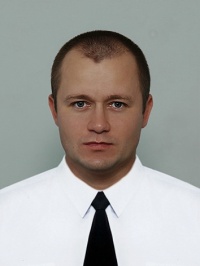 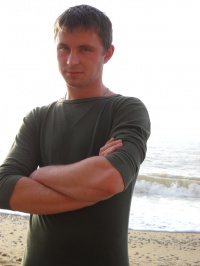 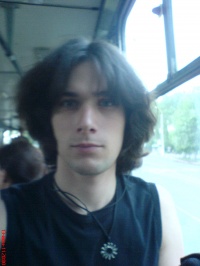 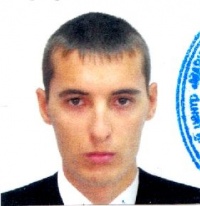 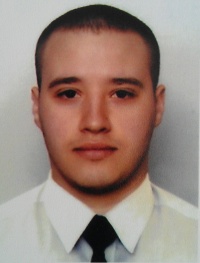 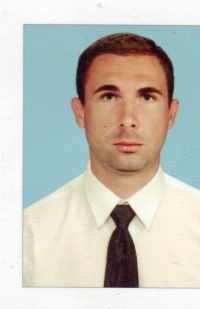 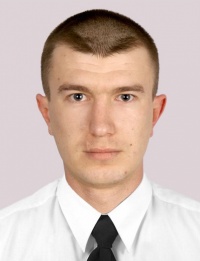 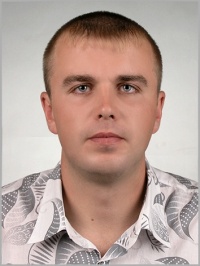 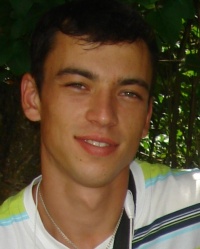 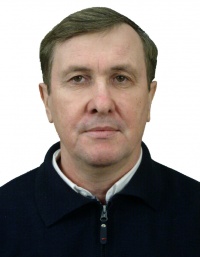 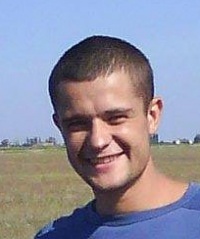 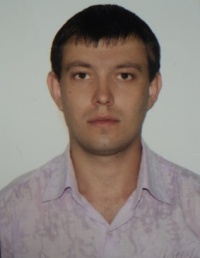 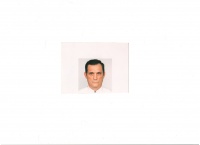 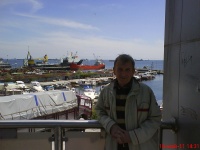 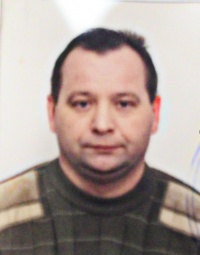 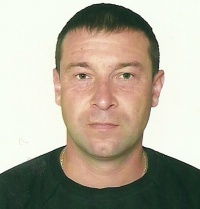 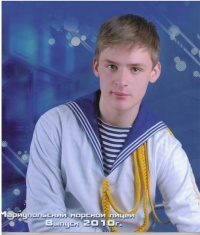 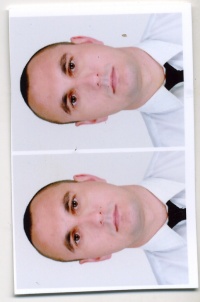 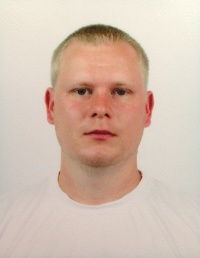 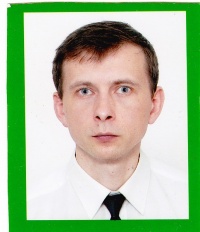 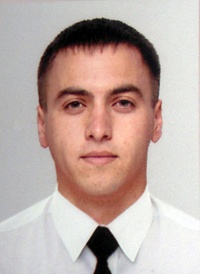 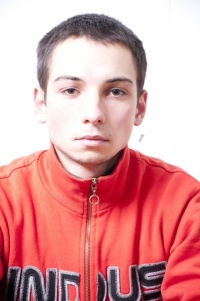 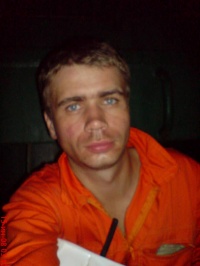 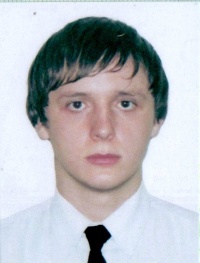 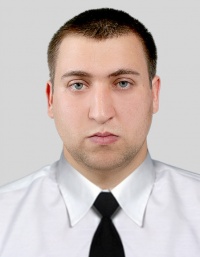 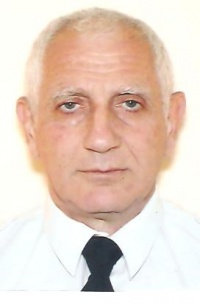 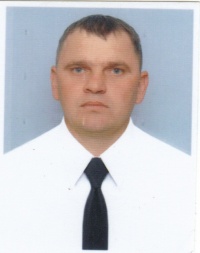 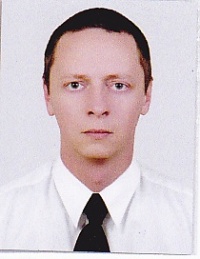 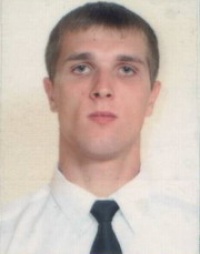 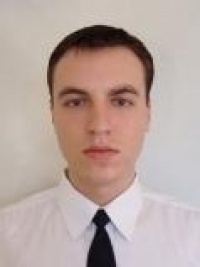 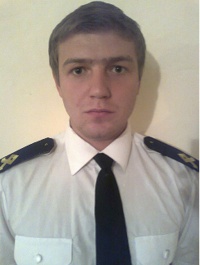 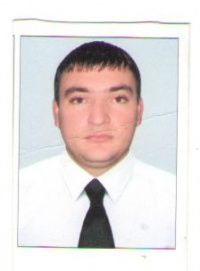 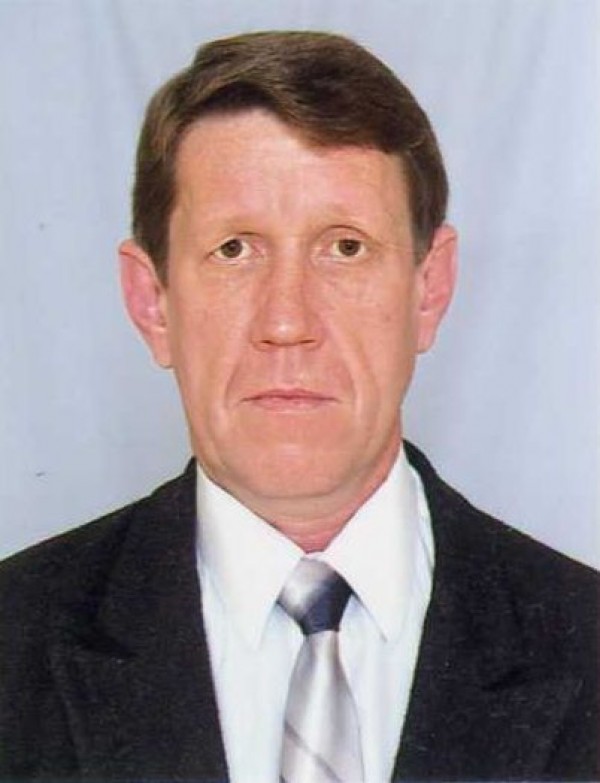 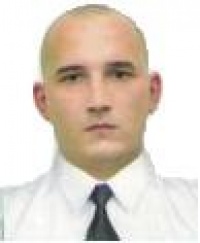 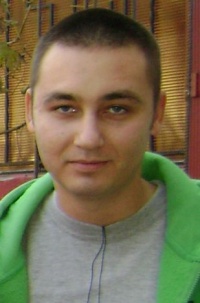 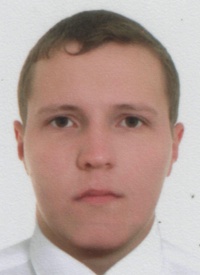 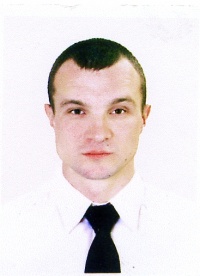 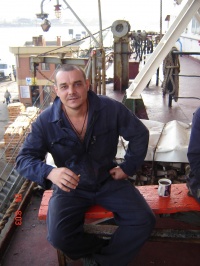 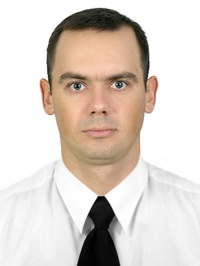 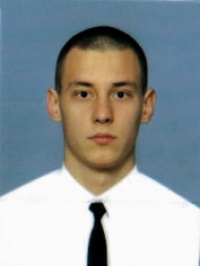 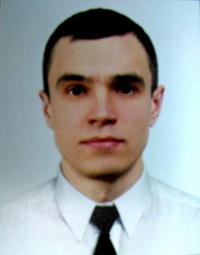 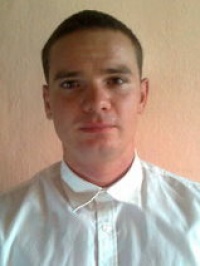 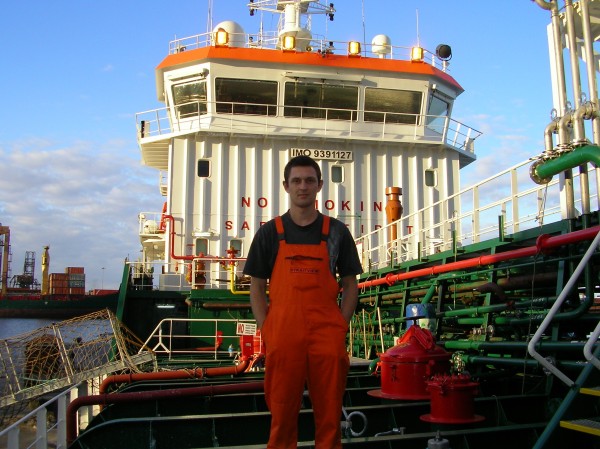 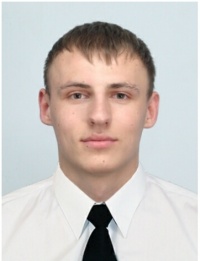 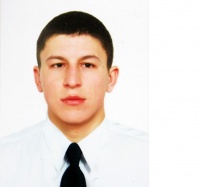 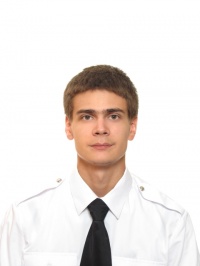 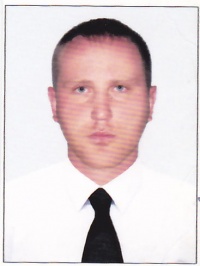 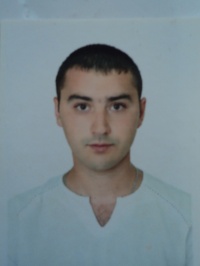 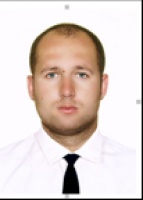 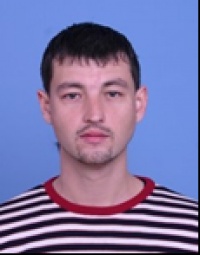 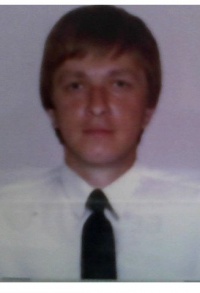 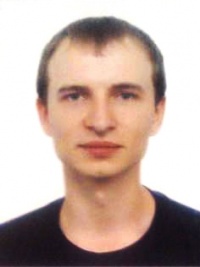 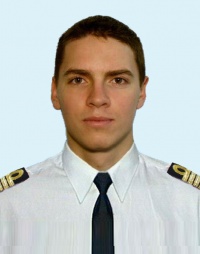 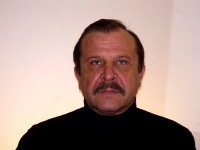 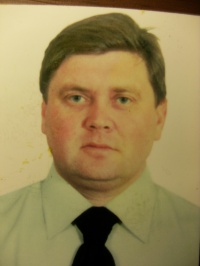 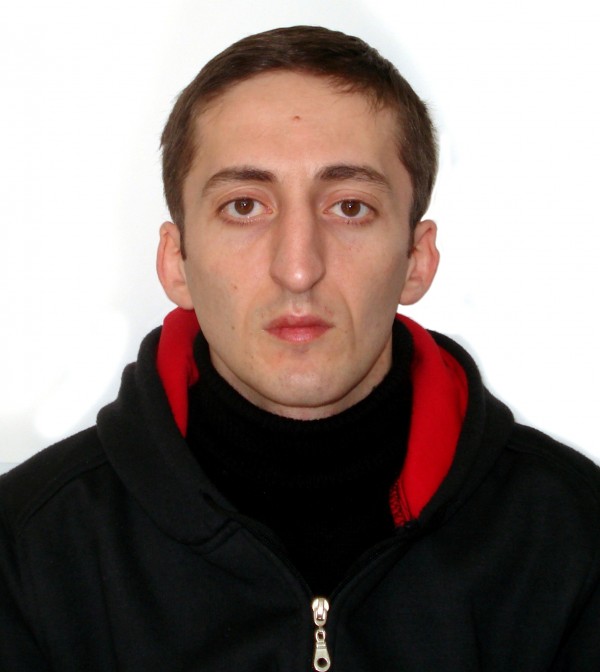 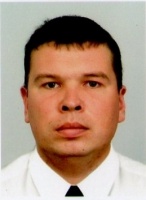 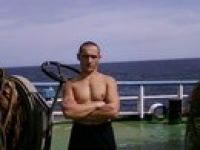 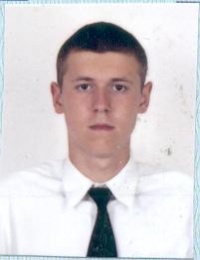 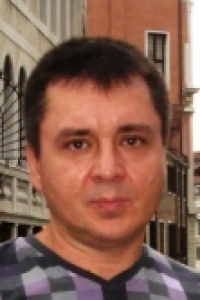 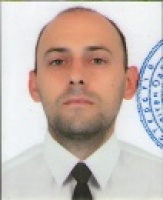 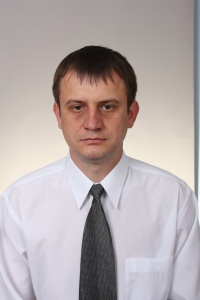 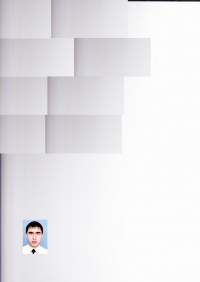 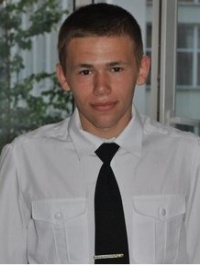 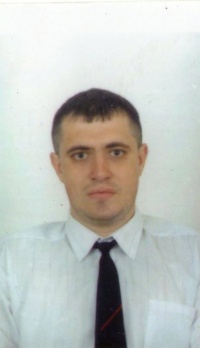 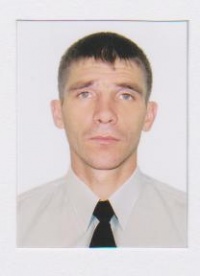 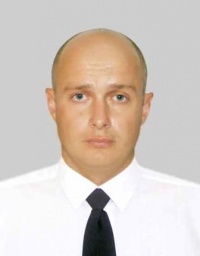 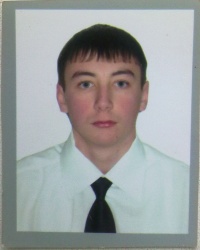 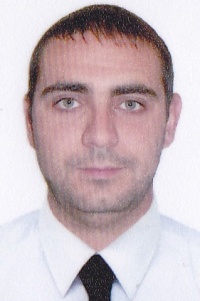 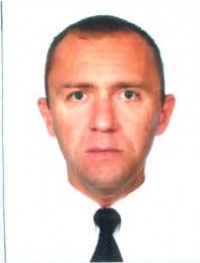 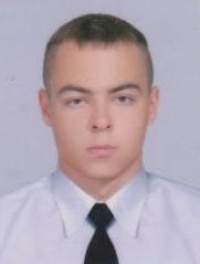 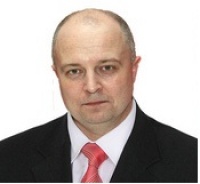 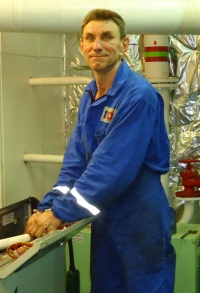 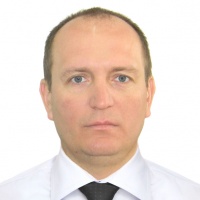 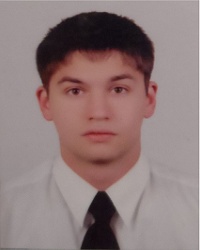 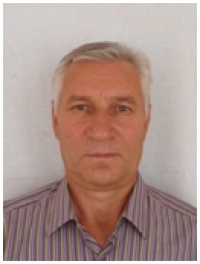 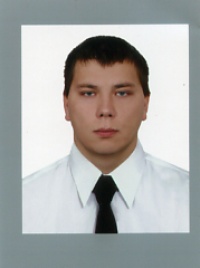 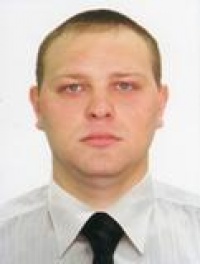 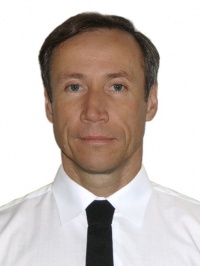 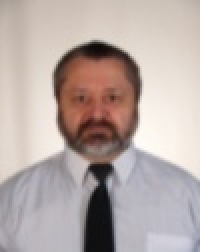 